IEEE P802.11
Wireless LANsDiscussion:The location that the commenter indicates: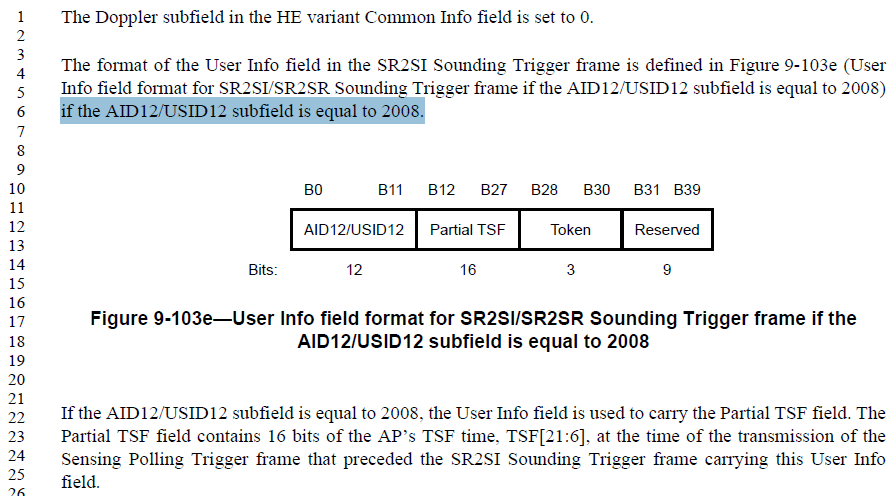 There exists a normative requirement in the current spec, it has been put in a rearward position.Instructions to the editor: please make the following changes to the paragraph from P38L3 to P38L7 in the subclause 9.3.1.22 Trigger frame format in D4.0 as shown below:The format of the User Info field in the SR2SI Sounding Trigger frame is defined in Figure 9-103e (User Info field format for SR2SI/SR2SR Sounding Trigger frame if the AID12/USID12 subfield is equal to 2008).The location that the commenter indicates: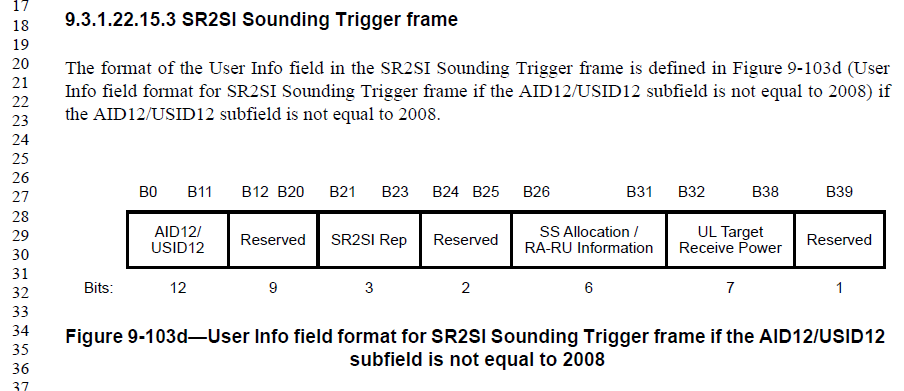 Instructions to the editor: please make the following changes to the paragraph from P37L20 to P37L23 in the subclause 9.3.1.22 Trigger frame format in D4.0 as shown below:The format of the User Info field in the SR2SI Sounding Trigger frame is defined in Figure 9-103d (User Info field format for SR2SI Sounding Trigger frame if the AID12/USID12 subfield is not equal to 2008).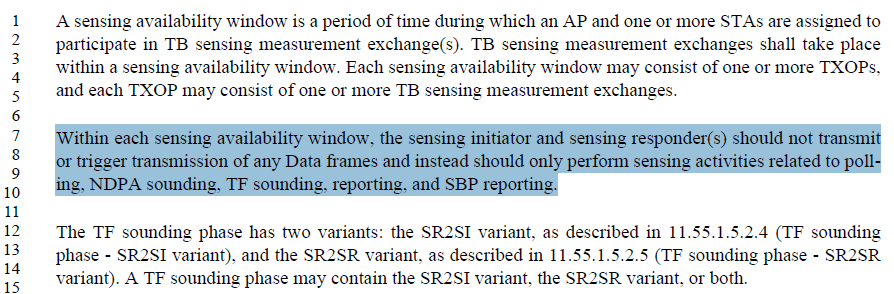 Discussion:Taken from 11bf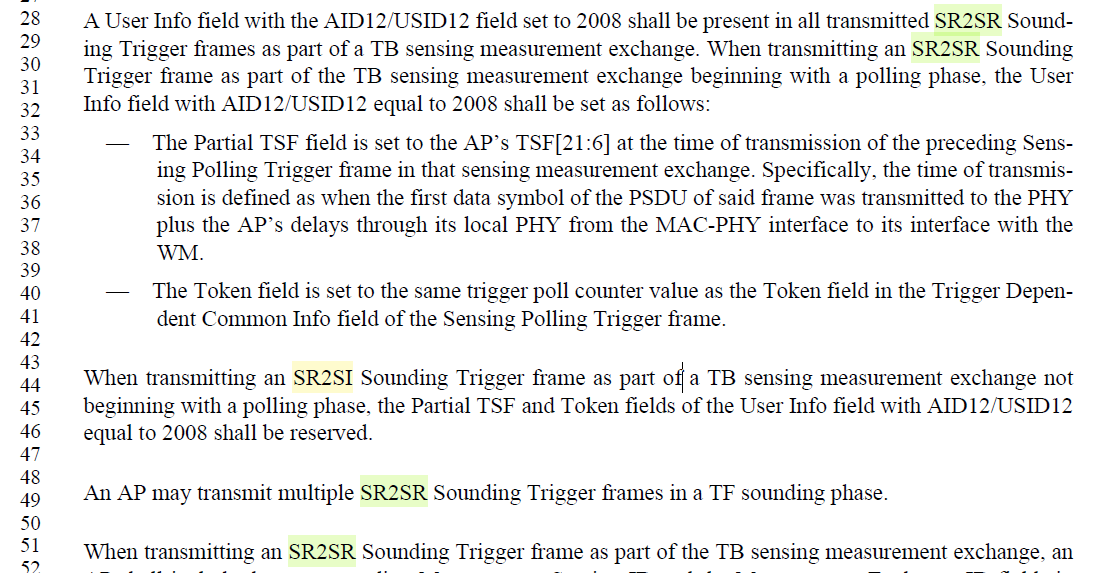 SPDo you support the proposed resolutions to the CIDs and incorporate the text changes into the latest TGbf draft?Y/N/AInitial SA Ballot Comment Resolutions for Exchange CIDsInitial SA Ballot Comment Resolutions for Exchange CIDsInitial SA Ballot Comment Resolutions for Exchange CIDsInitial SA Ballot Comment Resolutions for Exchange CIDsInitial SA Ballot Comment Resolutions for Exchange CIDsDate:  2024.07.16Date:  2024.07.16Date:  2024.07.16Date:  2024.07.16Date:  2024.07.16Author(s):Author(s):Author(s):Author(s):Author(s):NameAffiliationAddressPhoneemailZhuqing TangHuawei TechnologiesF3, Huawei Base, Shenzhen, Guangdong, China, 518129tangzhuqing@huawei.comRui DuF3, Huawei Base, Shenzhen, Guangdong, China, 518129NarengerileF3, Huawei Base, Shenzhen, Guangdong, China, 518129Mengshi HuF3, Huawei Base, Shenzhen, Guangdong, China, 518129Yiyan ZhangF3, Huawei Base, Shenzhen, Guangdong, China, 518129CIDClausePageLineCommentProposed ChangeResolution60079.3.1.22.15.338.03I believe there is a normative requirement implied by this sentence which is not correctly stated.  It seems this is specifying the format of a field WHEN the condition is met.When the AID12/USID12 subfield is equal to 2008 the format of the User Info field in the SR2SI Sounding Trigger frame shall be as shown in Figure 9-103e (User Info field format for SR2SI/SR2SR Sounding Trigger frame if the AID12/USID12 subfield is equal to 2008).RevisedAgree with the commenter in principle.TGbf Editor make changes specified in . (https://mentor.ieee.org/802.11/dcn/24/11-24-1297--00bf- Initial-SA-Ballot-Comment-Resolutions-for- Exchange-CIDs.docx)CIDClausePageLineCommentProposed ChangeResolution60089.3.1.22.15.337.20I think that there is a normative requirement in this sentence somewhere which is not correctly stated.  Perhaps this is meant to say that WHEN the AID12/USID12 subfield is not equal to 2008 the User Info Field in the SR2SI Sounding Trigger frame shall be formatted as defined in Figure 9-103d..???change to:  When the AID12/USID12 subfield is not equal to 2008 the User Info Field in the SR2SI Sounding Trigger frame shall be formatted as defined in Figure 9-103d (the AID12/USID12 subfield is not equal to 2008 the User Info Field in the SR2SI Sounding Trigger frame shall be formatted as defined in Figure 9-103d). RevisedAgree with the commenter in principle.TGbf Editor make changes specified in . (https://mentor.ieee.org/802.11/dcn/24/11-24-1297--00bf- Initial-SA-Ballot-Comment-Resolutions-for- Exchange-CIDs.docx)CIDClausePageLineCommentProposed ChangeResolution616911.55.1.5.2.5156.44In "When transmitting an SR2SI Sounding Trigger frame" - "SR2SI" should be "SR2SR" in this subclause.As in the commentAccepted